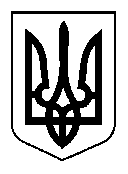 УКРАЇНА                                 КУРАХІВСЬКА СЕЛИЩНА РАДА                                      Р І Ш Е Н Н ЯВід   22.12.2017р № 7/30-137    смт  КурахівкаПро внесення змін до рішення виконкомуселищної ради від 21.06.2000 № 30 «Про внесення змін у рішення виконкому від 15.12.99 № 76, 19.01.2000 № 5» 	Розглянувши заяву Сімонової Тамари Яківни щодо встановлення (відновлення)  меж земельної ділянки в натурі (на місцевості), технічну документацію, керуючись ст. ст. 12.81.118.186 Земельного кодексу України, ст. ст. 25,31,55 Закону України «Про землеустрій», Законом України «Про Державний земельний кадастр», Постановою КМУ «ПРО затвердження Порядку ведення Державного земельного кадастру» від 17.10.2012 № 1051, ст. 26 Закону України «Про місцеве самоврядування в Україні», селищна радаВИРІШИЛА:	1. Внести зміни до рішення виконкому селищної ради від 21.06.2000 № 30 «Про внесення змін у рішення виконкому від 15.12.99 № 76, 19.01.2000 № 5» в частині уточнення площі: у додатку до рішення виконкому у списку громадян під № 10 площу земельної ділянки 0,1116 га замінити на 0,1068 га.2. Контроль за виконанням даного рішення покласти на  постійну комісію з питань промисловості, транспорту, зв’язку, торговельного і побутового обслуговування, комунального господарства (Гомон).Селищний голова                                                                       І.Є. ФУНТІКОВА